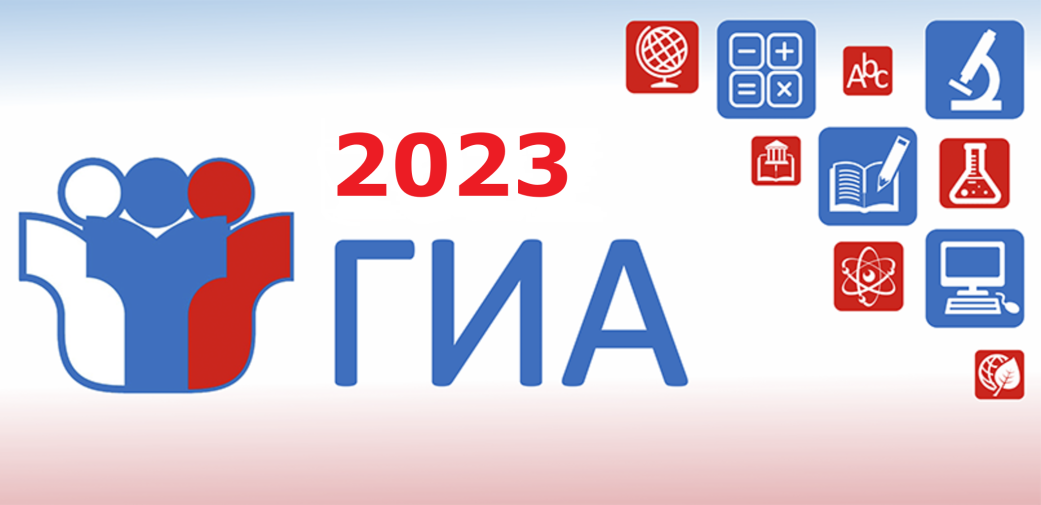 Прием и рассмотрение апелляцийАпелляция о нарушении Порядка проведения ГИААпелляция о несогласии с выставленными балламиКогда подается?В день проведения экзаменаВ течение двух рабочих дней, следующих за официальным днем объявления результатов экзаменаКуда подается?Члену государственной экзаменационной комиссии,
не покидая пункта проведения экзаменаВ образовательные организации; Непосредственно в конфликтную комиссиюСроки рассмотрения апелляцииРассматривается в течение двух рабочих дней, следующих за днем ее поступления в конфликтную комиссиюРассматривается в течение четырех рабочих дней, следующих за днем ее поступления в конфликтную комиссиюВозможные решения— Решение об отклонении апелляции;
— Решение об удовлетворении апелляции— Решение об отклонении апелляции и сохранении выставленных баллов;  
— Решение об удовлетворении апелляции и изменении балловПри удовлетворении апелляцииРезультат экзамена аннулируется, участник повторно сдает экзаменКоличество ранее выставленных баллов может измениться как в сторону увеличения, так и в сторону уменьшения количества баллов